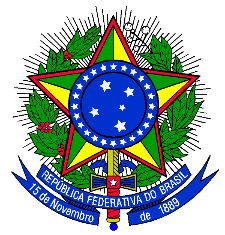 MINISTÉRIO DA EDUCAÇÃOSECRETARIA DE EDUCAÇÃO PROFISSIONAL E TECNOLÓGICAINSTITUTO FEDERAL DE EDUCAÇÃO, CIÊNCIA E TECNOLOGIA DE MINAS GERAISCAMPUS CONSELHEIRO LAFAIETERua Pe Teófilo Reyn, nº 441 – São Dimas – Conselheiro Lafaiete/MG – CEP: 36.407-122 - (31) 99239-4347REQUERIMENTO DE MATRÍCULA Ao Diretor Geral do Instituto Federal de Educação, Ciência e Tecnologia de Minas Gerais, Campus Conselheiro Lafaiete. Venho respeitosamente, requerer junto a Vossa Senhoria a matrícula para o curso abaixo identificado, referente ao ano 2024. Ademais, assumo a responsabilidade pela veracidade das informações aqui prestadas e, para tanto, anexo a devida documentação comprobatória.Nome completo: ________________________________________________ Data de Nascimento: ____/____/______RG: __________________________________ Órgão Expedidor: ________________ Emissão: ______/______/________Profissão: ___________________________CPF: ________________Tipo sanguíneo: _________________ RH:_________E-mail: _________________________________________________ NIS: _________________________________Estado civil: (  ) Casado(a)   (  ) Desquitado(a)   (  ) Divorciado(a)   (  ) Solteiro(a)   (  ) Viúvo(a)   (  ) Outro ______________Tel.: Fixo: (         ) ___________________  Cel.: (         ) ______________________  Trab.: (         ) _____________________Escolaridade: (    ) Fundamental            (    ) Médio completo          (    ) Médio incompleto             (    ) Superior completo   (    ) Superior incompleto   (    ) Pós-graduação _____________________________Escola em que concluiu o ensino básico (fundamental/médio): _______________________________________________
        Ano de Conclusão: ____________ Rede:  (     ) Municipal            (     ) Estadual            (     ) Federal           (     ) Particular       Cidade: ________________________________________ UF: __________ Distrito: ____________________________Já fez algum curso no IFMG?   (   ) Não    (   ) Sim. Qual? ____________________________________________________Religião: (      ) Católica    (      ) Evangélica     (      ) Umbanda      (      ) Espírita      (      ) OutrasPossui deficiência, transtorno global do desenvolvimento ou altas habilidades/superdotação:   (   ) Não    (   ) Sim. Qual?(   ) Deficiência física							(   ) Cegueira 					(   ) Autismo infantil		(   ) Deficiência múltipla						(   ) Baixa visão				(   ) Síndrome de Rett	(   ) Deficiência intelectual					(   ) Surdocegueira			(   ) Síndrome de Asperger(   ) Deficiência auditiva						(   ) Surdez					(   ) Transtorno desintegrativo da infância(   ) Altas habilidades/Superdotação		(   ) Outro(a) ________________________________________________Necessita de atendimento especial? (   ) Não    (   ) Sim. Qual? ________________________________________________Alérgico(a): (  ) Não (  ) Sim. Observação: ____________________________ Possui filhos? (  ) Não  (  ) Sim. Quantos? ___Situação do(a) aluno(a) em relação ao trabalho: (   ) Não trabalha   (   ) Trabalha meio expediente   (   ) Trabalho integral                                                                                        (   )   Serviços eventuais    (   ) Parou de trabalhar para estudarVocê se deslocará até a escola:     (    ) a pé                  (     ) Ônibus/lotação                   (     ) Carro                  (     ) Motocicleta                                                 (    ) Transporte oferecido pela prefeitura      (    ) Outros _________________________Filiação: Pai: ______________________________________________________ Data de Nascimento: ___/___/___ Naturalidade do pai: ___________________________Estado: ___________Fones: _______________________________Situação do pai em relação ao trabalho: (    ) Não trabalha    (    ) Aposentado    (    ) Autônomo    (    ) Funcionário público                                                                          (    ) Aposentado, mas exerce atividade remunerada      (    ) Empresa privadaMãe: __________________________________________________________ Data de Nascimento: ___/___/___  Naturalidade da mãe: ______________________ Estado: _______ Fones: ______________________________________
Situação da mãe em relação ao trabalho: (   ) Não trabalha    (   ) Aposentada    (    ) Autônoma    (    ) Funcionária pública                                                                            (   ) Aposentada, mas exerce atividade remunerada     (    ) Empresa privadaResponsável legal: _______________________________________________ Data de Nascimento: ___/___/___Naturalidade do responsável: ________________________ Estado: ________ Fones: _____________________________Situação do responsável em relação ao trabalho: ( ) Não trabalha  ( ) Aposentado  ( ) Autônomo   ( ) Funcionário público                                                                                (    ) Aposentado, mas exerce atividade remunerada      (    ) Empresa privadaEndereço: _________________________________________________________________ Nº: ______________________Bairro: _____________________________________Cidade: ____________________________________ UF: __________CEP: ____________________ - __________       E-mail: ______________________________________________________Tel.: Fixo: (         ) ___________________  Cel.: (         ) ______________________  Trab.: (         ) _____________________Outras informações: _____________________________________________________________________________________________________________________________________________________________________________________Data: Conselheiro Lafaiete, __________/_________/______________________________________________________________________Assinatura do candidato (por extenso)__________________________________________________________Assinatura do responsável (por extenso)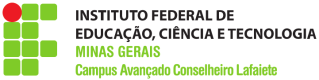 	ANEXO DA INSTRUÇÃO NORMATIVA PROEX Nº 01/2012QUESTIONÁRIO SOCIOECONÔMICODados Pessoais                              2024/1Assinatura do aluno ou responsável: _____________________________________Data:___/___/__MINISTÉRIO DA EDUCAÇÃOSECRETARIA DE EDUCAÇÃO PROFISSIONAL E TECNOLÓGICAINSTITUTO FEDERAL DE EDUCAÇÃO, CIÊNCIA E TECNOLOGIA DE MINAS GERAISCAMPUS AVANÇADO CONSELHEIRO LAFAIETERua Pe Teófilo Reyn, nº 441 – São Dimas – Conselheiro Lafaiete/MG – CEP: 36.407-122 - (31) 99239-4347TERMO DE COMPROMISSO E RESPONSABILIDADEEu, ________________________________________________, aluno(a) desta Instituição, responsabilizo-me pela dedicação às atividades programadas pela Escola, aceitando todos os dispositivos do Regimento Interno, Código de Ética e Disciplina do Corpo Discente deste estabelecimento.Comprometo-me a indenizar todo e qualquer dano que eu possa vir causar ao patrimônio deste estabelecimento ou de terceiros.Conselheiro Lafaiete, _______ de ______________ de ________.___________________________________________Assinatura do Aluno (por extenso)___________________________________________Assinatura do Pai ou Responsável (por extenso)MINISTÉRIO DA EDUCAÇÃOSECRETARIA DE EDUCAÇÃO PROFISSIONAL E TECNOLÓGICAINSTITUTO FEDERAL DE EDUCAÇÃO, CIÊNCIA E TECNOLOGIA DE MINAS GERAISCAMPUS AVANÇADO CONSELHEIRO LAFAIETERua Pe Teófilo Reyn, nº 441 – São Dimas – Conselheiro Lafaiete/MG – CEP: 36.407-122 - (31) 99239-4347DECLARAÇÃO DE NÃO OCUPAÇÃO DE VAGA SIMULTÂNEAEM INSTITUIÇÕES PÚBLICAS DE ENSINO OU NA MESMA INSTITUIÇÃO Eu,______________________________________________________________,RG_________________, ao matricular-me no Curso de __________________________________do Instituto Federal de Educação, Ciência e Tecnologia de Minas Gerais – Campus Conselheiro Lafaiete, de acordo com a Resolução IFMG nº 031 de 14 de dezembro de 2016, a qual dispõe sobre a aprovação do Regulamento de Ensino IFMG, em seu art. 19, declaro não estar matriculado em nenhum outro curso técnico em qualquer instituição pública de ensino em todo o território nacional ou no próprio IFMG. Declaro também ter ciência de que caso a instituição de ensino constate que ocupo uma vaga na mesma, ou em outra instituição, serei comunicado que terei de optar por uma das vagas no prazo de 5 (cinco) dias úteis, contados a partir do primeiro dia útil posterior à comunicação ou, caso não compareça no prazo ou não opte por uma das vagas, a instituição pública providenciará o cancelamento da matrícula mais antiga (na hipótese de a duplicidade ocorrer em instituições diferentes) ou da matrícula mais recente (na hipótese de a duplicidade ocorrer na mesma instituição). Nestes termos, declaro-me ciente.Conselheiro Lafaiete, ___ de _____________________ de _______.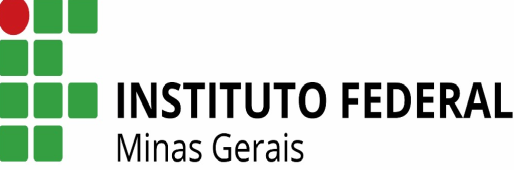 AUTORIZAÇÃO PARA REPRODUÇÃO E DIVULGAÇÃO DE IMAGEM E VOZPelo presente instrumento particular, eu _______________________________________________________________________, de nacionalidade ____________________________, estado civil_____________________, profissão__________________________, portador da Carteira de Identidade nº _______________________, inscrito no CPF/MF sob o nº ____________________, residente na__________________________________________, nº________, bairro ______________________________, cidade ________________________, estado ______________________, autorizo o Instituto Federal de Educação, Ciência e Tecnologia de Minas Gerais a reproduzir, veicular e divulgar gratuitamente a minha imagem e voz, por prazo indeterminado, de forma irrevogável, compreendendo a veiculação, fixação e reprodução da imagem e voz do Licenciante pela televisão, Internet, DVD, material impresso e quaisquer outros meios de comunicação existentes ou que venham a ser criados, passíveis de veicular, transmitir e retransmitir a imagem e/ou áudio. Conselheiro Lafaiete, ______ de _________________ de ___________. _____________________________________ Assinatura do retratado Curso: Curso: Curso: Curso: Curso:  Matrícula:  Matrícula:  Matrícula:  Matrícula: Modalidade de Ensino:[X] Presencial[X] Presencial[...] Distância[...] DistânciaTurno:  Turno:  Turno:  Aceito por: [.x..] Processo Seletivo[.x..] Processo Seletivo[.x..] Processo Seletivo[.  .] Vestibular[.  .] Vestibular[.  .] Vestibular[...] SISU[...] SISU[...] SISUNome (por extenso/legível): ___________________________________________________________________Curso: _____________________________________________________ Turma: _________________________Nome (por extenso/legível): ___________________________________________________________________Curso: _____________________________________________________ Turma: _________________________Nome (por extenso/legível): ___________________________________________________________________Curso: _____________________________________________________ Turma: _________________________Nome (por extenso/legível): ___________________________________________________________________Curso: _____________________________________________________ Turma: _________________________Nome (por extenso/legível): ___________________________________________________________________Curso: _____________________________________________________ Turma: _________________________Nome (por extenso/legível): ___________________________________________________________________Curso: _____________________________________________________ Turma: _________________________Nome (por extenso/legível): ___________________________________________________________________Curso: _____________________________________________________ Turma: _________________________Nome (por extenso/legível): ___________________________________________________________________Curso: _____________________________________________________ Turma: _________________________Nome (por extenso/legível): ___________________________________________________________________Curso: _____________________________________________________ Turma: _________________________Nome (por extenso/legível): ___________________________________________________________________Curso: _____________________________________________________ Turma: _________________________Nome (por extenso/legível): ___________________________________________________________________Curso: _____________________________________________________ Turma: _________________________Nome (por extenso/legível): ___________________________________________________________________Curso: _____________________________________________________ Turma: _________________________Nome (por extenso/legível): ___________________________________________________________________Curso: _____________________________________________________ Turma: _________________________Nome (por extenso/legível): ___________________________________________________________________Curso: _____________________________________________________ Turma: _________________________Nome (por extenso/legível): ___________________________________________________________________Curso: _____________________________________________________ Turma: _________________________Nome (por extenso/legível): ___________________________________________________________________Curso: _____________________________________________________ Turma: _________________________Nome (por extenso/legível): ___________________________________________________________________Curso: _____________________________________________________ Turma: _________________________Nome (por extenso/legível): ___________________________________________________________________Curso: _____________________________________________________ Turma: _________________________Nome (por extenso/legível): ___________________________________________________________________Curso: _____________________________________________________ Turma: _________________________Nome (por extenso/legível): ___________________________________________________________________Curso: _____________________________________________________ Turma: _________________________Nome (por extenso/legível): ___________________________________________________________________Curso: _____________________________________________________ Turma: _________________________Nome (por extenso/legível): ___________________________________________________________________Curso: _____________________________________________________ Turma: _________________________Nome (por extenso/legível): ___________________________________________________________________Curso: _____________________________________________________ Turma: _________________________Nome (por extenso/legível): ___________________________________________________________________Curso: _____________________________________________________ Turma: _________________________Curso:  (Curso:  ()  Formação  Inicial  e  Continuada)  Formação  Inicial  e  Continuada)  Formação  Inicial  e  Continuada)  Formação  Inicial  e  Continuada)  Formação  Inicial  e  Continuada)  Formação  Inicial  e  Continuada()  Curso  Técnico  Integrado)  Curso  Técnico  Integrado)  Curso  Técnico  Integrado)  Curso  Técnico  Integrado)  Curso  Técnico  Integrado)  Curso  Técnico  Integrado)  Curso  Técnico  Integrado()  Curso  Técnico  Subsequente)  Curso  Técnico  Subsequente)  Curso  Técnico  Subsequente)  Curso  Técnico  Subsequente)  Curso  Técnico  Subsequente() Curso Técnico Concomitante) Curso Técnico Concomitante) Curso Técnico Concomitante) Curso Técnico Concomitante) Curso Técnico Concomitante) Curso Técnico Concomitante()  Curso Superior – Bacharelado)  Curso Superior – Bacharelado)  Curso Superior – Bacharelado)  Curso Superior – Bacharelado)  Curso Superior – Bacharelado)  Curso Superior – Bacharelado)  Curso Superior – Bacharelado)  Curso Superior – Bacharelado() Curso Superior – Tecnológico) Curso Superior – Tecnológico) Curso Superior – Tecnológico) Curso Superior – Tecnológico) Curso Superior – Tecnológico() Curso Superior – Licenciatura) Curso Superior – Licenciatura) Curso Superior – Licenciatura) Curso Superior – Licenciatura) Curso Superior – Licenciatura) Curso Superior – Licenciatura() Curso de Pós-Graduação) Curso de Pós-Graduação) Curso de Pós-Graduação) Curso de Pós-Graduação) Curso de Pós-Graduação) Curso de Pós-GraduaçãoSexo: (    ) M   (    ) FSexo: (    ) M   (    ) FSexo: (    ) M   (    ) FSexo: (    ) M   (    ) FSexo: (    ) M   (    ) FCor/raça: (Cor/raça: (Cor/raça: ()Branca)Branca()Preta()Parda()Amarela)Amarela()Indígena)Indígena)IndígenaFaixa  etária:  (Faixa  etária:  (Faixa  etária:  (Faixa  etária:  ()  Até  14  anos)  Até  14  anos)  Até  14  anos()  de  15  a  17  anos)  de  15  a  17  anos)  de  15  a  17  anos)  de  15  a  17  anos)  de  15  a  17  anos(    )  de  18  a  19  anos(    )  de  18  a  19  anos(    )  de  18  a  19  anos(    )  de  18  a  19  anos(    )  de  18  a  19  anos(    )  de  18  a  19  anos(    )  de  18  a  19  anos()  de  20  a  24  anos)  de  20  a  24  anos)  de  20  a  24  anos() de 25 a 29 anos) de 25 a 29 anos) de 25 a 29 anos) de 25 a 29 anos() de 30 a 39 anos) de 30 a 39 anos) de 30 a 39 anos() de 40 a 49 anos) de 40 a 49 anos) de 40 a 49 anos) de 40 a 49 anos) de 40 a 49 anos() acima de 50 anos) acima de 50 anos) acima de 50 anos) acima de 50 anos) acima de 50 anosDados SocioeconômicosDados SocioeconômicosDados SocioeconômicosDados SocioeconômicosDados SocioeconômicosDados SocioeconômicosDados SocioeconômicosDados SocioeconômicosDados Socioeconômicos() sempre em escola pública) sempre em escola pública) sempre em escola pública) sempre em escola pública) sempre em escola pública) sempre em escola pública) sempre em escola pública(1- Antes de se matricular no IFMG, você estudou:1- Antes de se matricular no IFMG, você estudou:1- Antes de se matricular no IFMG, você estudou:1- Antes de se matricular no IFMG, você estudou:1- Antes de se matricular no IFMG, você estudou:1- Antes de se matricular no IFMG, você estudou:1- Antes de se matricular no IFMG, você estudou:1- Antes de se matricular no IFMG, você estudou:1- Antes de se matricular no IFMG, você estudou:1- Antes de se matricular no IFMG, você estudou:() sempre em escola pública) sempre em escola pública) sempre em escola pública) sempre em escola pública) sempre em escola pública) sempre em escola pública) sempre em escola pública() parte em escola pública, parte em) parte em escola pública, parte em) parte em escola pública, parte em) parte em escola pública, parte em) parte em escola pública, parte emparticularparticular() parte em escola pública, parte em escola particular  com bolsa) parte em escola pública, parte em escola particular  com bolsa) parte em escola pública, parte em escola particular  com bolsa) parte em escola pública, parte em escola particular  com bolsa) parte em escola pública, parte em escola particular  com bolsa) parte em escola pública, parte em escola particular  com bolsa) parte em escola pública, parte em escola particular  com bolsa) parte em escola pública, parte em escola particular  com bolsa) parte em escola pública, parte em escola particular  com bolsa) parte em escola pública, parte em escola particular  com bolsa) parte em escola pública, parte em escola particular  com bolsa) parte em escola pública, parte em escola particular  com bolsa) parte em escola pública, parte em escola particular  com bolsa() escola particular com bolsa () escola particular com bolsa () escola particular com bolsa () escola particular com bolsa () escola particular com bolsa () escola particular com bolsa () sempreem escolar particularem escolar particularem escolar particularem escolar particularem escolar particular2-Situação do pai:2-Situação do pai:2-Situação do pai:2-Situação do pai:()Presente()Ausente)Ausente() Falecido) Falecido) Falecido()Analfabeto)Analfabeto()1º grau incompleto)1º grau incompleto)1º grau incompleto)1º grau incompleto)1º grau incompleto()1º grau completo)1º grau completo)1º grau completo)1º grau completo(3-Grau de instrução:3-Grau de instrução:3-Grau de instrução:3-Grau de instrução:3-Grau de instrução:()Analfabeto)Analfabeto()1º grau incompleto)1º grau incompleto)1º grau incompleto)1º grau incompleto)1º grau incompleto()1º grau completo)1º grau completo)1º grau completo)1º grau completo()2ºgrau incompleto)2ºgrau incompleto()2º grau completo)2º grau completo)2º grau completo()Superior incompleto)Superior incompleto)Superior incompleto)Superior incompleto)Superior incompleto()Superior completo)Superior completo)Superior completo)Superior completo()OutroEspecificar:__________________________________Especificar:__________________________________Especificar:__________________________________Especificar:__________________________________Especificar:__________________________________Especificar:__________________________________Especificar:__________________________________Especificar:__________________________________Especificar:__________________________________Especificar:__________________________________Especificar:__________________________________Especificar:__________________________________()OutroEspecificar:__________________________________Especificar:__________________________________Especificar:__________________________________Especificar:__________________________________Especificar:__________________________________Especificar:__________________________________Especificar:__________________________________Especificar:__________________________________Especificar:__________________________________Especificar:__________________________________Especificar:__________________________________Especificar:__________________________________4-Situação da mãe:4-Situação da mãe:4-Situação da mãe:4-Situação da mãe:()Presente()Ausente)Ausente()Falecida)Falecida)Falecida()Analfabeta)Analfabeta()1º grau incompleto)1º grau incompleto)1º grau incompleto)1º grau incompleto)1º grau incompleto()1º grau completo)1º grau completo)1º grau completo)1º grau completo(5-Grau de instrução:5-Grau de instrução:5-Grau de instrução:5-Grau de instrução:5-Grau de instrução:()Analfabeta)Analfabeta()1º grau incompleto)1º grau incompleto)1º grau incompleto)1º grau incompleto)1º grau incompleto()1º grau completo)1º grau completo)1º grau completo)1º grau completo()2ºgrau incompleto)2ºgrau incompleto()2º grau completo)2º grau completo)2º grau completo()Superior incompleto)Superior incompleto)Superior incompleto)Superior incompleto)Superior incompleto()Superior completo)Superior completo)Superior completo)Superior completo()OutroEspecificar:__________________________________Especificar:__________________________________Especificar:__________________________________Especificar:__________________________________Especificar:__________________________________Especificar:__________________________________Especificar:__________________________________Especificar:__________________________________Especificar:__________________________________Especificar:__________________________________Especificar:__________________________________Especificar:__________________________________()OutroEspecificar:__________________________________Especificar:__________________________________Especificar:__________________________________Especificar:__________________________________Especificar:__________________________________Especificar:__________________________________Especificar:__________________________________Especificar:__________________________________Especificar:__________________________________Especificar:__________________________________Especificar:__________________________________Especificar:__________________________________()Com amigos)Com amigos()Com os pais)Com os pais)Com os pais)Com os pais()Em casa de estudantes)Em casa de estudantes)Em casa de estudantes)Em casa de estudantes)Em casa de estudantes)Em casa de estudantes6-Você reside:6-Você reside:6-Você reside:6-Você reside:()Com amigos)Com amigos()Com os pais)Com os pais)Com os pais)Com os pais()Em casa de estudantes)Em casa de estudantes)Em casa de estudantes)Em casa de estudantes)Em casa de estudantes)Em casa de estudantes()Com o cônjuge)Com o cônjuge)Com o cônjuge()Com a mãe)Com a mãe)Com a mãe()Com o pai)Com o pai)Com o pai)Com o pai()Em pensionato)Em pensionato)Em pensionato()Outro   Especificar:__________________________________)Outro   Especificar:__________________________________)Outro   Especificar:__________________________________)Outro   Especificar:__________________________________)Outro   Especificar:__________________________________)Outro   Especificar:__________________________________)Outro   Especificar:__________________________________)Outro   Especificar:__________________________________)Outro   Especificar:__________________________________)Outro   Especificar:__________________________________)Outro   Especificar:__________________________________)Outro   Especificar:__________________________________)Outro   Especificar:__________________________________()Em pensionato)Em pensionato)Em pensionato()Outro   Especificar:__________________________________)Outro   Especificar:__________________________________)Outro   Especificar:__________________________________)Outro   Especificar:__________________________________)Outro   Especificar:__________________________________)Outro   Especificar:__________________________________)Outro   Especificar:__________________________________)Outro   Especificar:__________________________________)Outro   Especificar:__________________________________)Outro   Especificar:__________________________________)Outro   Especificar:__________________________________)Outro   Especificar:__________________________________)Outro   Especificar:__________________________________7-Residência:7-Residência:7-Residência:7-Residência:(  )Própria do aluno  (  )Alugada pelos pais(  )Própria do aluno  (  )Alugada pelos pais(  )Própria do aluno  (  )Alugada pelos pais(  )Própria do aluno  (  )Alugada pelos pais(  )Própria do aluno  (  )Alugada pelos pais(  )Própria do aluno  (  )Alugada pelos pais(  )Própria do aluno  (  )Alugada pelos pais(  )Própria do aluno  (  )Alugada pelos pais(  )Própria dos pais(  )Própria dos pais(  )Própria dos pais(  )Própria dos pais(  )Própria dos pais()Cedida()Alugada por você)Alugada por você)Alugada por você8-Área de procedência8-Área de procedência8-Área de procedência8-Área de procedência8-Área de procedência()Urbana()Rural)Rural9-Renda familiar: ___________salários mínimos (em números inteiros)9-Renda familiar: ___________salários mínimos (em números inteiros)9-Renda familiar: ___________salários mínimos (em números inteiros)9-Renda familiar: ___________salários mínimos (em números inteiros)9-Renda familiar: ___________salários mínimos (em números inteiros)9-Renda familiar: ___________salários mínimos (em números inteiros)9-Renda familiar: ___________salários mínimos (em números inteiros)9-Renda familiar: ___________salários mínimos (em números inteiros)9-Renda familiar: ___________salários mínimos (em números inteiros)9-Renda familiar: ___________salários mínimos (em números inteiros)9-Renda familiar: ___________salários mínimos (em números inteiros)9-Renda familiar: ___________salários mínimos (em números inteiros)9-Renda familiar: ___________salários mínimos (em números inteiros)9-Renda familiar: ___________salários mínimos (em números inteiros)9-Renda familiar: ___________salários mínimos (em números inteiros)9-Renda familiar: ___________salários mínimos (em números inteiros)9-Renda familiar: ___________salários mínimos (em números inteiros)9-Renda familiar: ___________salários mínimos (em números inteiros)9-Renda familiar: ___________salários mínimos (em números inteiros)9-Renda familiar: ___________salários mínimos (em números inteiros)9-Renda familiar: ___________salários mínimos (em números inteiros)9-Renda familiar: ___________salários mínimos (em números inteiros)9-Renda familiar: ___________salários mínimos (em números inteiros)10-Número de pessoas que compõem a família (inclusive você): _________10-Número de pessoas que compõem a família (inclusive você): _________10-Número de pessoas que compõem a família (inclusive você): _________10-Número de pessoas que compõem a família (inclusive você): _________10-Número de pessoas que compõem a família (inclusive você): _________10-Número de pessoas que compõem a família (inclusive você): _________10-Número de pessoas que compõem a família (inclusive você): _________10-Número de pessoas que compõem a família (inclusive você): _________10-Número de pessoas que compõem a família (inclusive você): _________10-Número de pessoas que compõem a família (inclusive você): _________10-Número de pessoas que compõem a família (inclusive você): _________10-Número de pessoas que compõem a família (inclusive você): _________10-Número de pessoas que compõem a família (inclusive você): _________10-Número de pessoas que compõem a família (inclusive você): _________10-Número de pessoas que compõem a família (inclusive você): _________10-Número de pessoas que compõem a família (inclusive você): _________